ПОСТАНОВЛЕНИЕ 
от   2  февраля  2015 г                                                                        . N 2 

О РЕЕСТРЕ НАЗВАНИЙ УЛИЦ АПАСТОВСКОГО ГОРОДСКОГО ПОСЕЛЕНИЯ	В соответствии с Федеральным законом № 443-ФЗ от 28 декабря 2013 года «О федеральной информационной адресной системе и о внесении изменений в Федеральный закон «Об общих принципах организации местного самоуправления в Российской Федерации», Федеральным законом № 131-ФЗ от 06 октября  2003 года «Об общих принципах организации местного самоуправления в Российской Федерации», Постановлением Правительства Российской Федерации № 1221 от 19 ноября 2014г. «Об утверждении правил присвоения, изменения и аннулирования адресов», Законом Республики Татарстан № 45-ЗРТ от 28.07.2004г. «О местном самоуправлении в Республике Татарстан»,  Исполнительный комитет поселка городского типа Апастово  Апастовского муниципального района Республики Татарстан.ПОСТАНОВЛЯЕТ:Утвердить Реестр названий улиц Апастовского городского поселения (далее - Реестр) согласно приложению к настоящему постановлению.Настоящее постановление вступает в силу со дня его подписания и подлежит размещению на Портале муниципальных образований в информационно-телекоммуникационной сети Интернет, а также на Официальном портале правовой информации Республики Татарстан.
3. Контроль за исполнением настоящего постановления оставляю за собой.Руководитель                                                                                                      Исполкома пгт Апастово                                           Ф. А. Шарафутдинов      2РЕЕСТРнаселенных пунктов и улиц Апастовскогомуниципального района Республики ТатарстанИСПОЛНИТЕЛЬНЫЙ КОМИТЕТ ПОСЕЛКА ГОРОДСКОГО ТИПА АПАСТОВО АПАСТОВСКОГО МУНИЦИПАЛЬНОГО РАЙОНА      РЕСПУБЛИКИ ТАТАРСТАНулица  Октябрьская  дом 56,поселок городского типа Апастово, 422350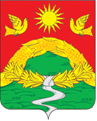 ТАТАРСТАН РЕСПУБЛИКАСЫ АПАС МУНИЦИПАЛЬ РАЙОНЫ ШӘҺӘР ТИБЫНДАГЫ                                    АПАС ПОСЕЛОГЫ                  БАШКАРМА КОМИТЕТЫОктябрьская урамы, 56 нчы йорт,шәһәр тибындагы Апас поселогы, 422350ТАТАРСТАН РЕСПУБЛИКАСЫ АПАС МУНИЦИПАЛЬ РАЙОНЫ ШӘҺӘР ТИБЫНДАГЫ                                    АПАС ПОСЕЛОГЫ                  БАШКАРМА КОМИТЕТЫОктябрьская урамы, 56 нчы йорт,шәһәр тибындагы Апас поселогы, 422350422350 , Республика Татарстан Апастовский район, п.г.т. Апастово, ул Октябрьская , дом 56                                                т ел (факс) 8-843762-16-67,(8-84376-21929,) электронный адрес Aps.Aps@tatar.ru                                                          ОКПО 78692602 , ОГРН 10616772000170,  ИНН /КПП 1608006304/   160801001422350 , Республика Татарстан Апастовский район, п.г.т. Апастово, ул Октябрьская , дом 56                                                т ел (факс) 8-843762-16-67,(8-84376-21929,) электронный адрес Aps.Aps@tatar.ru                                                          ОКПО 78692602 , ОГРН 10616772000170,  ИНН /КПП 1608006304/   160801001422350 , Республика Татарстан Апастовский район, п.г.т. Апастово, ул Октябрьская , дом 56                                                т ел (факс) 8-843762-16-67,(8-84376-21929,) электронный адрес Aps.Aps@tatar.ru                                                          ОКПО 78692602 , ОГРН 10616772000170,  ИНН /КПП 1608006304/   160801001№ИндексНаименование  поселенияНатменование УлицМесторасположениеНормативный акт422350. 65 лет Победы За Аграрным колледжем От 10.08.2010  №161422350поселок городского типа Апастово70 лет ОктябряОкола.военкомата  через ул .Заводская2Абдуллы  АлишаПараллельная к              ул Бану Валиевой От 15.05.2009  №43Аграрная От 15.05.2009  №4Бану ВалиевойВладимира СадовниковаОт 15.06.2012 №21 Г.ГафуровойОт 10.08.2010 №14 Гагарина От районного Дома культуры в строну  кладбища ГазоваяПараллельная к                ул  С. ЗалялаЗ. Валиди Между ул С. Садыковой и ул С. Заляла .Заводская,  от водонапорной башни  по                       ул Кирова к военкоматуИслама НасыбуллинаПаралелльная  к ул Рима Абзалова в сторону  д.   Т. Черки От 01.07.2010 №12КироваПаралельная                              к   ул. Х. ТакташКооперативная.КрасноармейскаяПаралельная к                    ул ЛенинаЛенинаЦентральная улица поселения,ЛеснаяУлица в сторону Табар Черкийского поселенияОт 10.08.2010 №15ЛуговаяМ. КрымоваОт 10.08.2010 №14М. ВахитоваМагсумы  Калимуллиной18.03.2010 №6МелиораторовОк объездной дорогиМирная Переулок от Красноармейская к КооперативнаяМолодежнаяЖилой массивМусы Джалиля Въезд в Поселок  со строны д.Ст. ЕналиНовая  Паралельная к                        ул Газовая ОзернаяОктябрьскаяПаралельная             к  ул ЛенинаПарковаявозле  Центрального паркаПодгорная Возле  р. ТабаркаПолеваяВозле объездной дорогиПоперечнаяПереулок между ул Красноармейская  и ул КоперативнаяРадужнаяРядом с теплицей От 15.05.2009  №4Рима АбзаловаПервая ул со строны  объездной дороги в сторону     д. Т. ЧеркиОт 01.07.2010 №12С. Заляла Паралельная м/у ул Газовая, и       З. ВалидиС. Садыковой Крайняя улица  справа при въезде от д. Старые Енали Салавата Каримова Ок. ул. СтроительнаяОт27.12.2010№18.Советская Пересечение ул М. Джалиля ,Ленина и Молдодежнаяот здания ветлечебницыСолнечнаяСтроительная Между ул Красноармейская и ул Салавата КаримоваТатарстанПаралельная к    ул ЛенинаТукая Окола  р. ТабаркаФахри НасретдиноваХади ТакташаПаралельная к    ул КироваЦветочнаяОт15.06.2012 №21ШоссейнаяОк  Аграрного колледжа ЮбилейнаяПаралельная  кул.ТатарстанЯгоднаяРядом с теплицейОт15.06.2012 №212деревня Старые ЕналиКарла МраксаКлючевая РечнаяМулланура ВахитоваСоветскаяШкольная